Rapid Trauma AssessmentC-spineelbows AND knees on ground (?)thumbs on depression at base of skullmiddle finger on temporal arteryneck: tracheal deviationchest: patients with large breasts: use back of one hand to lift breast while you palpate under with other handabdomen: use overlapping hands (top to bottom) / heel of lower handPMS x4:radial x2 posterior tibial x2Notes for practical:reminder: 	rapid assessment = life threats detailed assessment = RTAYou don’t get resources unless you ask!Bleedingreminder:	bandage distal to proximal (same with splinting with one exception)	traumaif you can’t feel pulse (e.g. radial) move your way up e.g. radial brachial carotidbasic bleeding treatment:direct pressure4 x 4 with pressureelevatetourniquettourniquet:2” abovenot directly over jointtwist it until no more blood AND no pulsedocument time of applicationhead dressing:  see videosucking chest wound:	occlusive dressing:tape 3 cornersthen sides1 leave corner openProtip: tap corners first before applying, wipe around area, then slap it onevisceration:	trauma dressing  occlusive  tapefirst wet trauma dressingdon’t inundate (or it will dissipate warmth)combat gauze = already moistcravat above and below woundsurgeon’s knottape occlusive dressing in placeC-spinemeasure to plastic (NOT foam)c3 c4 c5 keep you alivedon’t sit on your ass (MIEMSS evaluators hate this!) use your knees“I am directing my partner to provide manual stabilization” e.g. do c-spineyou can’t do c-spine on the MIEMSS practical trauma decision treeExample:Supposing patient, a construction worker, falls off building.  Is Category Charlie.  	find piece of rebar = penetrating = upgrade“full chest recoil” won’t happen with too high RRlordosiskyphosisscoliosis 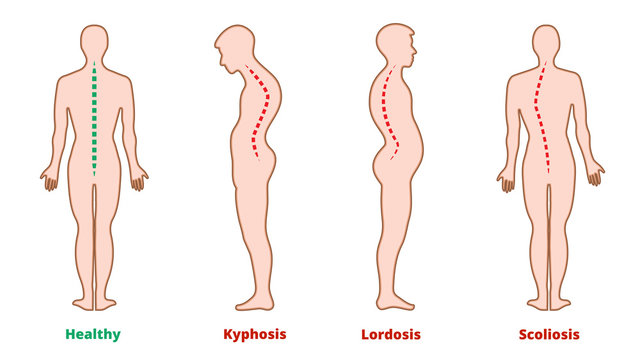 rhabdomyolysis:	damaged muscle releases toxins into bloodstream	life threatening	can happen esp. with crushed limbs/traumaBurnsRules of 9’s (pg. 	front and back portion (multiply by 2)	patient’s palm: equal to approx. 1% BSA	infant/child/adult  	trauma > burns		treat trauma first	don’t use burn sheets.  They would disintegrate into wounds (!)spinal immobilization v. spinal protection	spinal protection if:self-extricatec-collarstretcher at 30 deg includenote: you can take c-collar off if they don’t need it.  They do not need it if, and only if, theycan self-extricateAOx3no distracting injuriesno neurological deficits (PMS x 4)no drugs/alcoholimmobilization = backboard